THE REPUBLIC OF UGANDAKIBOGA DISTRICT LOCAL GOVERNMENTOffice of the District Service CommissionP.O. Box 1KIBOGA25th August 2020.ADDENDUM TO EXTERNAL JOB ADVERT OF 23RD MARCH 2020.This addendum is in reference to our JOB ADVERTISEMENT for the under listed posts in Kiboga District Local Government published in the New Vision of 23rd March 2020.   This is therefore to inform the general public that due to prolonged Lock down which stopped some people from delivering their applications and making necessary certification, receiving of applications has been extended from 25th August 2020 to 21st Sept 2020.  For details on how to apply, refer to the New Vision of Monday 23rd March 2020. Those who applied before should not reapply.SECRETARY DISTRICT SERVICE COMMISSION.REF. NO.POSITIONSALARY SCALENO. OF POSITIONSHEALTH DEPARTMENTHEALTH DEPARTMENTHEALTH DEPARTMENTHEALTH DEPARTMENTKDSC/EXT/20/001Medical OfficerU4SC.01 (one)KDSC/EXT/20/002Clinical OfficerU5SC.01 (one)KDSC/EXT/20/003RadiographerU5SC.01 (one)KDSC/EXT/20/004DispenserU5SC.01 (one)KDSC/EXT/20/005Health Information AssistantU7U01 (one)KDSC/EXT/20/006Enrolled MidwifeU7Sc.03 (three)KDSC/EXT/20/007Laboratory AssistantsU7Sc.03 (three)KDSC/EXT/20/008AskariU8L09 (nine)ADMINISTRATION DEPARTMENTADMINISTRATION DEPARTMENTADMINISTRATION DEPARTMENTADMINISTRATION DEPARTMENTKDSC/EXT/20/009Human Resource OfficerU4L01 (one)STATUTORY DEPARTMENTSTATUTORY DEPARTMENTSTATUTORY DEPARTMENTSTATUTORY DEPARTMENTKDSC/EXT/20/010Driver U801 (one)FINANCE DEPARTMENTFINANCE DEPARTMENTFINANCE DEPARTMENTFINANCE DEPARTMENTKDSC/EXT/20/011Senior Accounts AssistantU5U01 (one)EDUCATION DEPARTMENTEDUCATION DEPARTMENTEDUCATION DEPARTMENTEDUCATION DEPARTMENTKDSC/EXT/20/012Education AssistantsU704 (four)URBAN COUNCILSURBAN COUNCILSURBAN COUNCILSURBAN COUNCILSKDSC/EXT/20/013Law Enforcement  OfficerU5L01 (one)WORKS DEPARTMENTWORKS DEPARTMENTWORKS DEPARTMENTWORKS DEPARTMENTKDSC/EXT/20/014Engineering Assistant (Mechanic)U5Sc.01 (one)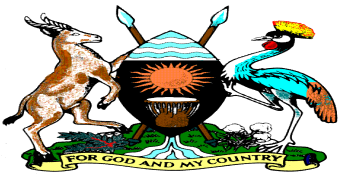 